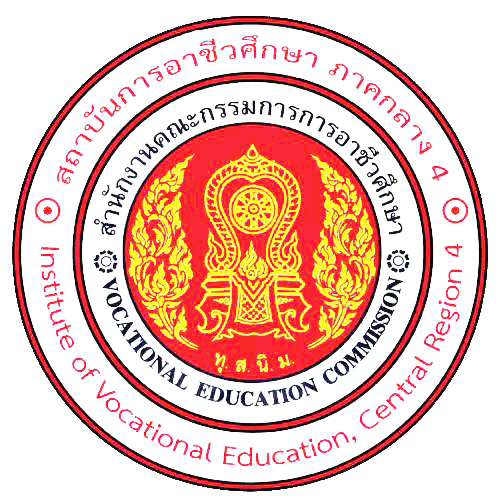 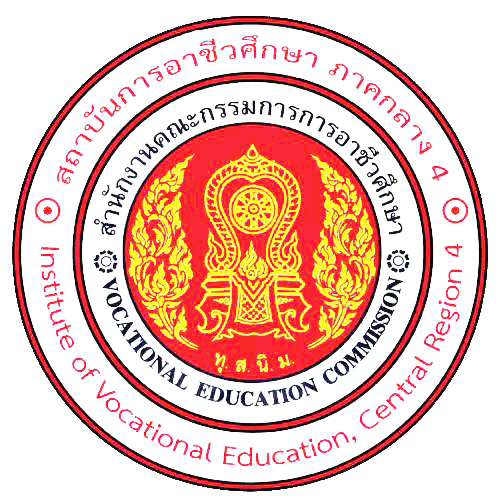 สถาบันการอาชีวศึกษาภาคกลาง ๔INSTITUTE OF VOCATINAL EDUCATION, CENTRAL REGION 4แบบคำร้องขออนุญาตเลื่อนการประเมิน						วันที่.......... เดือน ...............................พ.ศ. ................เรื่อง  ขออนุญาตเลื่อนการประเมินเรียน  ผู้อำนวยการวิทยาลัย..........................................................................สิ่งที่ส่งมาด้วย  ................................................................................................................................................................	ข้าพเจ้า........................................................................ นักศึกษาสาขาวิชา........................................................คณะ........................................................... หลักสูตร/สาขาวิชา........................................................ ชั้นปีที่...................รหัสประจำตัว   มีความประสงค์ขออนุญาตเลื่อนการประเมิน  ภาคเรียน............. ปีการศึกษา........................... 	เหตุผลที่ข้าพเจ้าขาดสอบเนื่องจาก..........................................................................................................................พร้อมนี้ข้าพเจ้าได้แนบหลักฐานตามรายการที่ระบุในสิ่งที่ส่งมาเพื่อประกอบการพิจารณาด้วยแล้ว	จึงเรียนมาเพื่อโปรดพิจารณา						ลงชื่อ.........................................................นักศึกษา						        (.......................................................)ลำดับที่รหัสวิชาชื่อรายวิชาน(ท-ป-ศ)ความเห็นอาจารย์ผู้สอนลายมือชื่ออาจารย์ผู้สอน๑. อาจารย์ที่ปรึกษา   ความเห็น...........................................................................................................................................................................................                ลงชื่อ.........................................................                      (.......................................................)๒. ความเห็นของหัวหน้าสาขาวิชา    เห็นควรอนุญาต    อื่น ๆ (ระบุ).............................................................                ลงชื่อ.........................................................                      (.......................................................)๓. ความเห็นของงานวัดผลและประเมินผล    เห็นควรอนุญาต    อื่น ๆ (ระบุ).............................................................                ลงชื่อ.........................................................                      (.......................................................)๔. ความเห็นของผู้อำนวยการวิทยาลัย    อนุญาต    อื่น ๆ (ระบุ).............................................................                ลงชื่อ.........................................................                      (.......................................................)นำคำร้องส่งคืนงานวัดผลและประเมินผลนำคำร้องส่งคืนงานวัดผลและประเมินผล